FORMULAR PËR APLIKIM PËR PROJEKTE SIGURIA NJERËZORE PËR TË RINJ*Plotësoni VETËM në hapësirat e bardha* Ju lutemi përshkruani jo më shumë se 75 karaktereJu lutem, jepini të gjithë informacionin e nevojshëm në lidhje me projektin e propozuar më poshtë. Në këtë pjesë ju lutem jepni sa më shumë detaje relevante të jetë e mundur.BuxhetiProjektet të dorëzohen personalisht në MKRS, zyra Arkiva nr. 022 në 3(tri) kopje.Emri dhe Mbiemri:				Vendi:					Data:_____________________________________	                      __________________________	______/________/__________Data e Aplikimit:	Emri i Organizatës	Titulli i projektit*:Personi /at kontaktues:Personi /at kontaktues:Personi /at kontaktues:Emri dhe MbiemriTitulli/pozita në organizatëAdresaTel.	e-mail	Fax	Përshkrimi i organizatës:Ju lutem jepni një përshkrim të përgjithshëm të  profilit të organizatës suaj.Qëllimi i Projektit:1.3.       Objektivat e projektitÇfarë janë objektivat e projekti që synohet të arrihen dhe çfarë rezultatet specifike priten nga projekti?	1.4.  Aktivitetet e ProjektitPërcaktoni aktivitetet, numrin e aktiviteteve, vendin ku planifikohen te zhvillohën, gjithsesi  gjithëher në ndërlidhje me objektivat e projektit.	1.5.   Kurrikulat e trajnimitPërcaktoni korrikulat që do të përdoren në trajnim. Çfarë tema trajtojnë ato dhe si ndikojnë ato tek të rinjtë që do të trajnohen?	1.6. Përfituesit e ProjektitListoni se kush do të jenë përfituesit direkt dhe indirekt të projektit.	1.8. Rezultatet e projektitÇfarë rezultate prisni ju në drejtim të të dyja rezultatet: rezultateve afatshkurtra dhe rezultateve afatgjata  në mund te ketë	1.9. QëndrueshmëriaPërshkruani se si projekti do të vazhdojë (në qoftë se janë siguruar të gjitha fondet) dhe çfarë do të jetë qëndrueshmëria e tij	Informacionet shtesë
Ju lutem tregoni çdo informacion tjetër përkatës që do të jetë relevant për realizimin e projektitShënim: Përveç plotësimit të këtë formulari të aplikimi, informacionet shtesë mund të bashkëngjiten për të mbështetur kërkesën tuaj. Jo domosdoshmërisht obligoheni të aplikoni me këtë model. 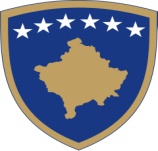 